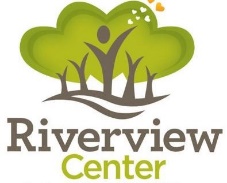 The On-Call Sexual Assault Advocate shift is 8pm to 6 am, Monday Through Friday.  An hourly rate for every hour on call is provided as well as a stipend per crisis response, with a weekly minimum guarantee.  This position will respond to crisis hospital calls at the following hospitals:  (Black Hawk) Mercy One & Allen Memorial-Unity Point	(Bremer) Waverly Health Center & Sumner Hospital	(Chickasaw) New Hampton-Mercy Medical Center	(Cedar Falls) Mercy One C.F.	 	(Oelwein) Mercy Hospital(Independence) Buchanan County Public HealthContract Position-1099The On-Call Sexual Assault Advocate has the primary responsibility for providing on-call in-person response within one hour of dispatch to hospitals, law enforcement centers, and other 24-hour facilities to provide crisis support, advocacy, and crisis intervention and supportive services to adult and child survivors of sexual assault and abuse in accordance with Riverview Center service and the Iowa Coalition Against Sexual Assault (IowaCASA).DUTIES AND RESPONSIBILITIES	Provides direct services to survivors of sexual assault including:Medical Advocacy:  On-Call Crisis Response to any medical center in the service area.Legal Advocacy:  On-Call response to any law enforcement center in the service area.Provide referrals for the agency’s services as well as referrals to other organizations to meet client’s immediate needs.Provide trauma informed advocacy in crisis situations to survivors of sexual assault and their significant others.   Requirements:Complete the 30 hour Iowa Victim Counselor Training and shadow agency staff.Document all direct and indirect services and report the information to the Iowa Volunteer Coordinator within 24 hours of response.  Attend meetings and individual supervision as required to maintain Victim Counselor Certification; prepare appropriately.  Attend Advanced Victim Counselor Training to achieve Certified Sexual Assault Advocate distinction within one year.Access to immediate, reliable, and insured transportation.Provide feedback to the Iowa Program Director to assist in developing new programs, current services, and barriers, challenges, and strengths of the services provided.  Maintain agency and client confidentiality.Maintain availability to be on call Monday through Friday, 8 pm to 6 am or as assigned.Knowledge and Skills:High Diploma required, continuing education in Psychology, Social Work, Sociology, Criminal Justice or related field preferred.Knowledge of sexual assault issues, the criminal justice system and the commitment to understand sexual violence/abuse and how it impacts the lives of the victims and, impact on other social problems.Excellent interpersonal and communication skills.Work Environment:When applicable and appropriate, consideration will be given to reasonable accommodations.Mental: Clear and conceptual thinking ability; excellent judgment and discretion; ability to handle work-related stress; ability to handle multiple priorities simultaneously; and ability to meet deadlines.Physical: travel as requiredAuditory/Visual: Hearing, vision and talkingCommitment to the philosophy and program of Riverview Center, which includes a commitment to impact assault/abuse, sharing in the belief in helping create a society free from violence, and in working in a cooperative environment.To apply to this position, please send a resume and cover letter to:Amy Larsen, Human Resource DirectorRiverview Center100 E Park Avenue, Suite 250Waterloo, IA 50701Or email amyl@riverviewcenter.org